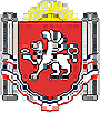 АДМИНИСТРАЦИЯ БЕРЕЗОВСКОГО СЕЛЬСКОГО ПОСЕЛЕНИЯРАЗДОЛЬНЕНСКОГО РАЙОНАРЕСПУБЛИКИ КРЫМПОСТАНОВЛЕНИЕ17 декабря 2020 г.                        	  	                                       		№ 404село БерезовкаОб утверждении Плана мероприятий, направленных на гармонизацию межнациональных отношений, развитие межнационального и межрелигиозного диалога и предупреждение конфликтов на период 2021-2023гг. на территории муниципального образования Березовское сельское поселение Раздольненского района Республики КрымВ соответствии с Указом Президента Российской Федерации от 19.12. 2012 года № 1666 «О Стратегии государственной национальной политики Российской Федерации на период до 2025 года», Уставом муниципального образования Березовское сельское поселение Раздольненского района Республики Крым ПОСТАНОВЛЯЮ:1. Утвердить прилагаемый План мероприятий, направленных на гармонизацию межнациональных отношений, развитие межнационального и межрелигиозного диалога и предупреждение конфликтов на период 2021-2023гг. на территории муниципального образования Березовское сельское поселение Раздольненского района Республики Крым.2. Ответственным исполнителям Плана мероприятий обеспечить выполнение утвержденного Плана мероприятий.          3. Обнародовать настоящее постановление на информационных стендах населенных пунктов Березовского сельского поселения и на официальном сайте Администрации Березовского сельского поселения в сети Интернет (http:/berezovkassovet.ru/).4. Настоящее постановление вступает в силу со дня его принятия.5. Контроль за исполнением настоящего постановления оставляю за собой.Председатель Березовского сельскогосовета – глава АдминистрацииБерезовского сельского поселения			         			А.Б.НазарПриложение к постановлению Администрации Березовского сельского поселенияот 17.12.2020г. № 404       План мероприятий,направленных на гармонизацию межнациональных отношений, развитие межнационального и межрелигиозного диалога и предупреждение конфликтов на период 2021-2023гг. на территории муниципального образования Березовское сельское поселение Раздольненского района Республики Крым№ п/пНаименование мероприятияСрок исполненияОтветственные1Мониторинг обращений граждан о фактах нарушений принципа равноправия граждан независимо от национальности, языка, отношения к религии, убеждений, принадлежности к религии 2021-2023ггАдминистрация Березовского сельского поселения2Обеспечение раннего предупреждения межнациональных конфликтов, проявления агрессивного национализма и связанных с ними криминальных проявлений, разжигание национальной религиозной розни, проявления экстремизма и терроризма.2021-2023ггАдминистрация Березовского сельского поселения3Проведение культурно-массовых мероприятий, направленных на развитие национальных культур и традиций, в том числе национальных праздников:- Рождество Христово- Масленица - Хыдырлез- День Победы -Проведение мероприятий, приуроченных Дню депортации народов из Крыма- Троица-  Ураза байрам- Курбан байрам-проведение концертов самодеятельных коллективов сельского поселения2021-2023ггАдминистрация Березовского сельского поселения, Березовский Дом культуры,  сельский клуб с. Нива; МБОУ «Березовская школа», МБОУ «Нивовская школа»; МКУ районной центральной библиотеки «Библиотека с. Березовка»4Проведение встреч с представителями Прихода православной церкви для решения межнациональных и межрелигиозных вопросов на территории сельского поселения2021-2023ггПредседатель Березовского сельского совета - глава Администрации Березовского сельского поселения5Участие в районных и республиканских мероприятиях совещаниях, конференциях и т. д.), направленных на гармонизацию межнациональных отношений, развитие межнационального и межрелигиозного диалога и предупреждению конфликтов на территории Республики Крым.2021-2023ггАдминистрация Березовского сельского поселения6Оказание содействия национально-культурным, религиозным и другим организациям, заинтересованным в реализации проектов по гармонизации межнациональных, межрелигиозных отношений, поддержанию мира и гражданского согласия на территории Березовского сельского поселения Раздольненского района Республики Крым2021-2023ггАдминистрация Березовского сельского поселения